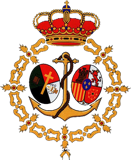 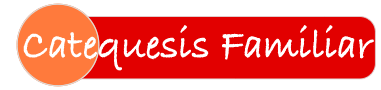 Boletín CF • Encuentro n. 6 • Temas 16-18Los encuentros de familiasLos encuentros pueden recordar a las reuniones profesionales de formación permanente; pero son mucho más. Como los cursos de actualización, sirven a los padres para ponerse al día. Del mismo modo que en el ámbito laboral se incorporan cambios y mejoras, los padres hacen bien en pararse a reflexionar y rezar con otros para mejorar sus responsabilidades familiares, más importantes que las profesionales. No pretendas ser buen padre o buena madre sin ayuda.Los encuentros son también reuniones sociales porque sirven para pasar un buen rato, cultivar amistades y aprender en un contexto festivo. Por último, al ser reuniones donde rezamos y pedimos la ayuda de Dios, contamos con la presencia de un Invitado de honor, tan discreto que pasa casi desapercibido; pero que a todos nos comprende y ayuda. Tiene para todos una palabra de aliento y de ánimo, con una voz que es un susurro, pero muy claro cuando le escuchamos atentamente. Sí, estos encuentros son bastante peculiaresAntes del encuentroAntes de acudir al encuentro te pedimos dos sencillas tareas:Piensa en alguna anécdota, suceso o experiencia  que te parezca divertida, interesante o emocionante, y  que haya tenido lugar mientras avanzabas con tus hijos en esta tarea: al hacer juntos el Cuaderno, al empezar a vivir alguna costumbre cristiana en el hogar o en la parroquia, al explicar este programa a amigos.Prepárate para contarla brevemente a los demás padres del encuentro. Seguro que les das un empujoncito para animarles a seguir avanzando.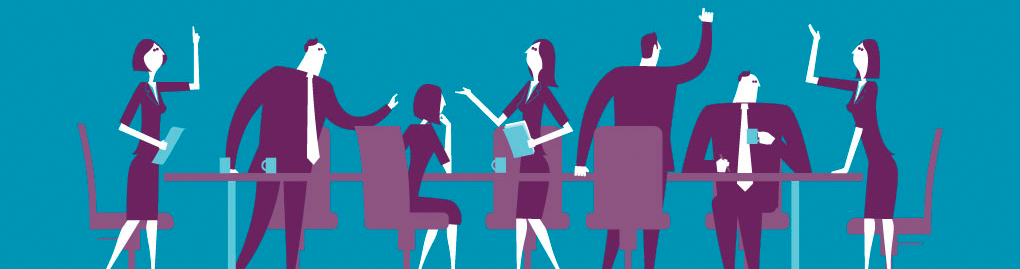 Actividad 1. Recapitulación del anterior encuentro  (7 minutos)Repaso de lo más importante, recalcando lo que el grupo necesite más. Comentar los resultados de las encuestas de satisfacción del encuentro anterior y cómo incorporar las sugerencias en los próximos encuentros.La elabora cada catequista, teniendo en cuenta lo que se hizo en el encuentro anterior y los resultados de la encuesta de satisfacción entregadas por los asistentes.Actividad 2. ¿Qué tiene que ver jesús conmigo? (20 minutos)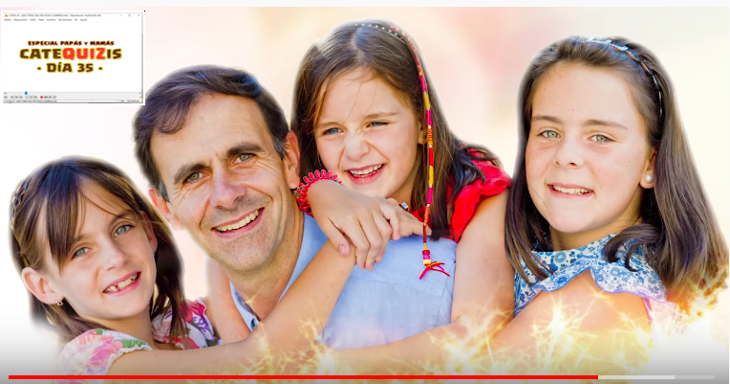 Presentación: Juan Manuel Cotelo (Madrid, 7 de julio de 1966) es un periodista, director de cine, guionista, productor y actor español.Realizó una serie de Catequesis para niños durante la pandemia por el COVID-19, y en la sesión 35 decidió hacer otras (cinco más) para los padres. La actividad se basa en el vídeo “¿Qué tiene que ver Jesús conmigo?” de Catequizis. Se puede encontrar en los recursos web de la catequesis (https://catequesisfamiliar.net/recursos/ - núcleo IV – Otros recursos – Vídeo 2. 5 “¿Qué tiene que ver Jesús conmigo?”. Queremos trabajarlo por varias razones:Porque nos sigue recordando que nosotros también necesitamos catequesis: bien para empezar, bien para continuar nuestra formación. ¿Verdad que debe ser continua?Porque expone con claridad y simpatía que tenemos que hablar con Jesús, que es quien nos ha mostrado quién y cómo es Dios.Porque nos da muchas pistas de cómo ayudar a otros (incluyendo a nosotros mismos).Cuando la hayamos visto (proyector, TV, ordenador), comentamos y valoramos las tres razones presentadas, respondiendo entre todos a esta serie de preguntas:1. ¿Aprovechamos nosotros la catequesis o la formación que recibimos? ¿Vemos algunos frutos, que los demás también notan? ¿Qué tengo que mejorar?2. ¿Por qué tenemos que atrevernos a hablar con Jesús así, directamente, sin miedo a que nos lleve a cambiar algunas cosas en nuestra vida?3. ¿Cómo podemos mejorar en nuestra misión y en el modo de hablar con nuestros amigos y conocidos, a la vista de este testimonio?Actividad 3. lectura guiada y coloquio (20 minutos)Se trata de preparar los contenidos más relevantes de las minisesiones (entre 7 y 10 minutos, un par de veces por semana) que vamos a tener con nuestros hijos en casa a lo largo del próximo mes. Conviene tomar nota de las orientaciones que ofrece el coordinador del grupo (o de un matrimonio que lo haya preparado previamente).En el Cuaderno de actividades: en formato libro o en los PDF accesibles en el aula virtual.En la Guía para padres: en formato libro (con sus recursos web) o en los temas multimedia del aula virtual.En equipos de tres, los participantes eligen algún elemento de un tema de la tabla para ejemplificar cómo el método requiere:Entender bien la relación que guarda el Cuaderno con la Guía para padres: cada pregunta, actividad, oración del Cuaderno está presentada en la Guía en el plano cognoscitivo y afectivo propio de gente adulta. Enfrentarse y dialogar con los contenidos propuestos en la Guía para padres. No es preciso que todo se asimile y quede asumido. Realizar el esfuerzo de traducir el mensaje al lenguaje verbal, corporal y afectivo de un niño.Como colofón, leemos el siguiente texto de la Guía joven de la Doctrina Social de la Iglesia (n. 115) sobre la familia«¿Qué tiene de especial la familia? Me aman incondicionalmente: esa es la experiencia insustituible que la gente tiene en una buena familia. Diferentes generaciones viven juntas y experimentan afecto, solidaridad, aprecio, compromiso desinteresado, ayuda y justicia. Cada miembro de la familia es reconocido, aceptado y respetado por los demás en su dignidad, sin tener que hacer nada para merecerlo. Cada persona es amada, tal como es. Las personas individuales no son medios para algo, sino un fin en sí mismo. En consecuencia, en la familia se produce una cultura de la vida que hoy en día es todo menos evidente. A menudo hoy la pregunta principal es lo que alguien puede hacer o lo que está contribuyendo (por ejemplo, el dinero). A menudo las personas se concentran primero y principalmente en cosas materiales. Esta mentalidad desafía a las familias y a menudo las destruye».  actividad 4. vida de jesús (15 minutos)Distribuimos a los participantes en grupos de tres.Se reparte a cada grupo una imagen de Jesús.Sobre esa imagen, el grupo comenta:¿ Qué representa?¿ Qué enseñanzas nos recuerda?¿ Cómo podemos vivir mejor esas enseñanzas personalmente?¿ Cómo pueden vivirse mejor en la familia? Puesta en común: compartimos los resultados de los subgrupos y decidimos la respuesta coordinada del grupo a las dos preguntas finales. En el fondo se trata de profundizar en los siguientes puntos:¿Cómo conocer mejor  a Jesucristo?¿Cómo conseguir que influya más en nuestras vidas? ¿Cómo hacerlo más importante en la vida de los demás: familia, amigos, vecinos, compañeros de trabajo?Conviene que circulen abundantes ideas, para que ese elenco de sugerencias sirva y pueda inspirar a otros. Todas las ideas, grandes y pequeñas, son importantes.Se pueden recoger y difundir las de todos los grupos.Y como veíamos en el vídeo de Catequizis, cada uno, cada una, personalmente tendrá que ver cómo puede mejorar en este punto, fundamento de nuestra vida cristiana: conocer más a Jesús y seguirle de cerca.1. ¿Cómo conocer mejor  a Jesucristo?2. ¿Cómo conseguir que influya más en nuestras vidas? 3. ¿Cómo hacerlo más importante en la vida de los demás: familia, amigos, vecinos, compañeros de trabajo?oración finalSeñal de la CruzEn el nombre del Padre, y del Hijo, y del Espíritu Santo. Amén.Padre nuestro,
que nos lo das todo, 
y que te alegras cuando queremos compartir 
la tarea de formarnos, para formar a nuestros hijos:ayúdanos a recibir tus regalos con  generosidad y agradecimiento.Espíritu Santo,
fuente de luz, santidad y sabiduría,
ilumina nuestra inteligencia y mueve nuestra voluntad
para que sepamos multiplicar, con tu ayuda, los regalos que recibimos.Ayúdanos a vivir con nuestros hijos y amigos
la vida que nos has regalado a través de nuestro Señor Jesucristo.Encuesta de satisfacción del encuentroCalifica los distintos aspectos de  0 a 10 (0: muy mal – 10: muy bien)tareaHacer un poco de examen personal con la ayuda de estas preguntas, para tomar alguna resolución efectiva y no muy difícil de cumplir.1. ¿Sé que solo la oración hace posible mi vida cristiana? ¿Hago oración todos los días, con ganas o sin ganas, con tiempo o sin tiempo?2. ¿Trato al Señor como alguien cercano, que ve, que me escucha y que me quiere? 3. ¿Procuramos rezar en familia y crear hábitos de oración en los hijos? 4. ¿Intento ver los acontecimientos de mi vida desde la perspectiva de Cristo? Pienso, ¿qué haría  Él, cómo reaccionaría,  qué espera de mí en este momento?5. ¿Tengo conciencia de haber sido elegido para llevar a cabo una misión en la tierra? 7. ¿Es mi fe en Jesús firme y sin quiebra? Intento ejercitar esa fe y hacerla crecer?8. ¿Me da reparo que los demás conozcan que soy creyente?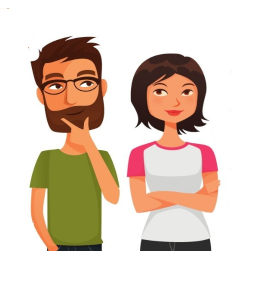 NÚCLEO IV (b).   JESÚS,EL HIJO DE DIOS, VIVIÓ ENTRE NOSOTROSNÚCLEO IV (b).   JESÚS,EL HIJO DE DIOS, VIVIÓ ENTRE NOSOTROSNÚCLEO IV (b).   JESÚS,EL HIJO DE DIOS, VIVIÓ ENTRE NOSOTROSContinuamos el núcleo didáctico centrados en la figura de Jesucristo, que para nosotros es el camino, la verdad y la vida. Aprendemos de Él a orar, respondemos a su llamada a seguirle de cerca y profundizamos en la vida del Señor, que todo lo hizo bien.Continuamos el núcleo didáctico centrados en la figura de Jesucristo, que para nosotros es el camino, la verdad y la vida. Aprendemos de Él a orar, respondemos a su llamada a seguirle de cerca y profundizamos en la vida del Señor, que todo lo hizo bien.Continuamos el núcleo didáctico centrados en la figura de Jesucristo, que para nosotros es el camino, la verdad y la vida. Aprendemos de Él a orar, respondemos a su llamada a seguirle de cerca y profundizamos en la vida del Señor, que todo lo hizo bien.T16. Jesús ora y cumple la voluntad de su Padre• Jesús ora continuamente con su Padre porque le ama y necesita estar con Él. Con frecuencia se aparta a lugares solitarios y se retira para hacer una oración más intensa. La última noche de su vida la pasó en oración.
• Nosotros procuramos hacer lo mismo. Rezamos el Padrenuestro, como el Señor nos enseñó. Hablamos con Dios llenos de confianza, como un hijo habla con su padre. T17.  Jesús invita a sus amigos a seguirlo• Durante su vida pública, Jesús no estuvo solo, sino que eligió a los Apóstoles para que le siguieran muy de cerca. También llamó a otros hombres y mujeres, pero los Apóstoles tenían una especial intimidad con el Señor.
• Igual que a los Apóstoles, Jesús nos llama a seguirle cumpliendo el doble Mandamiento del Amor. Somos enviados a evangelizar. T18.  Jesús pasa por el mundo haciendo el bien• Este tema es una síntesis de los acontecimientos que tratan del anuncio del Reino y del seguimiento de Jesús. Los milagros acreditan la veracidad y autoridad del mensaje del Señor.
• Jesús acogió, perdonó, se compadeció, curó ... La mayor expresión de su amor tendrá lugar en su Pasión, Muerte y Resurrección.Conceptos clave: orar, rezar, oración vocal, oración contemplativa.¿Cómo rezaba Jesús?¿Por qué llamamos al Padrenuestro oración dominical?
Conceptos clave:  apóstol, discípulo, doble Mandamiento del Amor, evangelizar, predicar. Amigo.¿Qué quiere decir que el cristiano procura que sus sentimientos, palabras y acciones sean como los de Cristo?Conceptos clave:  vida pública,  sentimientos, doble Mandamiento del Amor, Señor, Hijo de Dios.¿Qué significa la expresión "Jesucristo es perfecto Dios y perfecto hombre”? ¿Qué representa?¿Qué enseñanzas nos recuerda?¿ Cómo vivir nosotros mejor esas enseñanzas?  Familia
Para mejorar personalmente, pueden servirnos las sugerencias de los grupos; y tal y como vamos viendo en la Catequesis Familiar  hay elementos imprescindibles:Conocer la doctrina cristiana.Familiarizarse con los Evangelios (las Sagradas Escrituras)OraciónSacramentosPreocupación por los demás: familia, amigos, compañeros, otras familias, los más necesitados. Caridad y otras virtudes.Interés de los contenidosUtilidad prácticaModo de desarrollarloMaterialesCalidez del trato recibidoValoración globalLa mejor actividad1-4 ¿por qué?  Sugerencias de mejora:Sugerencias de mejora:Sugerencias de mejora:Sugerencias de mejora:Sugerencias de mejora:Sugerencias de mejora: